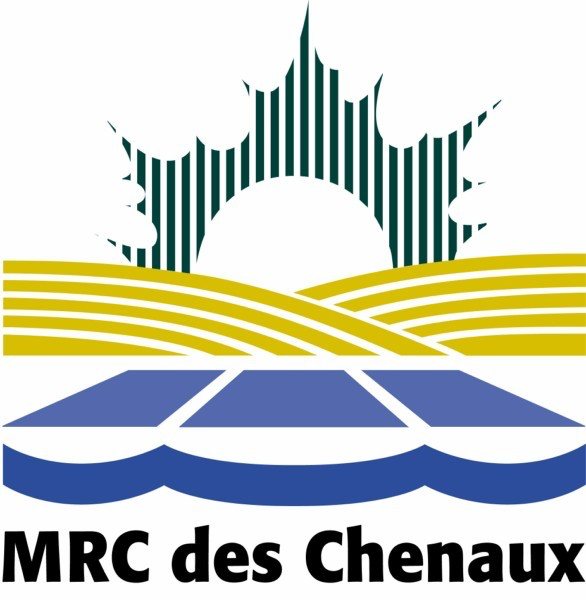 FONDS DE DÉVELOPPEMENT DES TERRITOIRESRAPPORT ANNUEL D’ACTIVITÉS1er  Avril 2018 au 31 mars 2019Mise en contexteLe 11 août 2015, la MRC des Chenaux a conclu une entente avec le ministre des Affaires municipales et de l’Occupation du territoire qui lui délègue la gestion du nouveau Fonds de développement des territoires (FDT). Celui-ci résulte de la fusion de quatre programmes d’aide financière antérieurs dont disposait déjà la MRC. Il remplace ainsi le financement qui était auparavant accordé pour l’aménagement, le développement local et le soutien à l’entrepreneuriat, le développement rural ainsi que l’aide qui était accordée aux Conférences régionales des élus (CRÉ) (maintenant dissoutes) pour le développement régional. Pour la période du 1er avril 2018 au 31 mars 2019, la ministre a délégué à la MRC des Chenaux la gestion d’une somme de 830 087 $ pour réaliser des mesures portant notamment sur les objets suivants : La réalisation des mandats de la MRC au regard de la planification de l’aménagement et du développement de son territoire ; Le soutien aux municipalités locales en expertise professionnelle ou pour établir des partages de services ; La promotion de l’entrepreneuriat et le soutien à l’entrepreneuriat et à l’entreprise ; La mobilisation des communautés et le soutien à la réalisation de projets structurants pour améliorer les milieux de vie, notamment dans les domaines social, culturel, économique et environnemental ; L’établissement, le financement et la mise en œuvre d’ententes sectorielles de développement local et régional (équivalent aux anciennes ententes spécifiques de la CRÉ) avec des ministères ou des organismes du gouvernement ; Le soutien au développement rural (dans le territoire défini par la MRC). Le présent rapport vise à présenter les activités réalisées grâce à ce soutien financier pour la période visée. BILANUne enveloppe budgétaire de 830 087 $ est allouée à la MRC pour l’année 2018-2019. Voici le bilan financier pour l’année 2018-2019 :PRIORITÉS D’INTERVENTIONLa MRC a adopté 24 priorités d’intervention en lien avec les mesures de développement local et régional qu’elle a prises : MRC des Chenaux - Priorités d'intervention du FDT pour 2018-2019Les interventions du Fonds de développement du territoireEntentes sectorielles de développement avec un ministère ou un organisme du gouvernement financées par le FDTDépenses d’administration de la MRC des Chenaux relative au FDTSommes
reçues par le 
MAMOTEnveloppe
totale FDTSommes non engagées de l’année précédenteSommes disponibles pour nouveaux engagementsSommes engagées en cours d’année830 087,00 $830 087,00 $721 369,59 $1 551 456,59 $1 200 383,00 $Mesures de développement local et régional prises par la MRCPriorités d’interventionPriorités d’interventionSecteurs ou clientèlesLa réalisation de ses mandats au regard de la planification de l’aménagement et du développement du territoire.1Élaborer et mettre en oeuvre une planification stratégique de développement durable incluant un plan d’action ;Environnement et développement durable

Développement des communautésLa réalisation de ses mandats au regard de la planification de l’aménagement et du développement du territoire.2Mettre en œuvre des éléments du plan d'action du Plan de développement de la zone agricole (PDZA) ;Bioalimentaire

Aménagement du territoireLa réalisation de ses mandats au regard de la planification de l’aménagement et du développement du territoire.3Mettre à jour le système d’information géographique (SIG) de la MRC ;Technologie d'information et de communication

Aménagement du territoireLa réalisation de ses mandats au regard de la planification de l’aménagement et du développement du territoire.4Amorcer la révision du Schéma d’aménagement et de développement ;Développement des communautés

Aménagement du territoireLe soutien aux municipalités locales en expertise professionnelle ou pour établir des partages de services (domaine social, culturel, touristique, environnemental, technologique ou autre).5En matière de sécurité incendie, poursuivre la mise en œuvre des plans d’action de la MRC et des municipalités locales émanant du Schéma de couverture de risques en incendie ;Développement des communautés

Aménagement du territoireLe soutien aux municipalités locales en expertise professionnelle ou pour établir des partages de services (domaine social, culturel, touristique, environnemental, technologique ou autre).6Maintenir les interventions courantes avec les intervenants locaux et régionaux dans le domaine de la culture ;Développement des communautés

Culture et patrimoineLe soutien aux municipalités locales en expertise professionnelle ou pour établir des partages de services (domaine social, culturel, touristique, environnemental, technologique ou autre).7Assurer un soutien et un accompagnement par l’agent de développement du territoire ;Développement économique et des affaires

Développement des communautésLa promotion de l’entrepreneuriat, le soutien à l’entrepreneuriat et à l’entreprise.8Maintenir nos politiques de soutien aux entreprises ;Développement économique et des affairesLa promotion de l’entrepreneuriat, le soutien à l’entrepreneuriat et à l’entreprise.9Soutenir les investissements et la création d’emplois dans la MRC ;Développement économique et des affairesLa promotion de l’entrepreneuriat, le soutien à l’entrepreneuriat et à l’entreprise.10Promouvoir l’entrepreneuriat pour assurer l’avenir économique de la MRC ;Développement économique et des affaires

Développement des communautésLa mobilisation des communautés et le soutien à la réalisation de projets structurants pour améliorer les milieux de vie, notamment dans les domaines social, culturel, économique et environnemental.11Maintenir les enveloppes dédiées aux municipalités pour les projets loisir et culture ;Développement des communautésLa mobilisation des communautés et le soutien à la réalisation de projets structurants pour améliorer les milieux de vie, notamment dans les domaines social, culturel, économique et environnemental.12Maintenir l’enveloppe destinée aux projets spéciaux pour assurer le support au dynamisme local ;Développement des communautésL’établissement, le financement et la mise en œuvre d’ententes sectorielles de développement local et régional avec des ministères ou organismes du gouvernement.13Participer, en tant que fiduciaire, à une entente régionale en développement culturel ;Culture et patrimoineL’établissement, le financement et la mise en œuvre d’ententes sectorielles de développement local et régional avec des ministères ou organismes du gouvernement.14Participer au nouveau programme d’aménagement durable des forêts ;Ressources naturelles

Environnement et développement durableL’établissement, le financement et la mise en œuvre d’ententes sectorielles de développement local et régional avec des ministères ou organismes du gouvernement.15Participer à l’entente de partenariat en matière de tourisme ;TourismeL’établissement, le financement et la mise en œuvre d’ententes sectorielles de développement local et régional avec des ministères ou organismes du gouvernement.16Participer au Plan de développement de l’agriculture et de l’agroalimentaire de la Mauricie (PDAAM) ;Environnement et développement durable

BioalimentaireL’établissement, le financement et la mise en œuvre d’ententes sectorielles de développement local et régional avec des ministères ou organismes du gouvernement.17Participer au financement de l’entente de partenariat territorial émanant du Conseil des arts et des lettres du Québec (CALQ) en lien avec la collectivité de la Mauricie ;Culture et patrimoineL’établissement, le financement et la mise en œuvre d’ententes sectorielles de développement local et régional avec des ministères ou organismes du gouvernement.18Participer au financement de l’Économie du savoir ;Développement économique et des affairesL’établissement, le financement et la mise en œuvre d’ententes sectorielles de développement local et régional avec des ministères ou organismes du gouvernement.19Participer à l’entente sectorielle en développement social en Mauricie et à son financement ;Santé et services sociaux

Développement des communautésL’établissement, le financement et la mise en œuvre d’ententes sectorielles de développement local et régional avec des ministères ou organismes du gouvernement.20Participer à l’entente sectorielle de développement de l’économie sociale en Mauricie et à son financement ;Développement économique et des affaires

Développement des communautésLe soutien au développement rural, dans le territoire rural défini à cette fin.21Assurer le suivi des politiques culturelle et familiale ;Familles

Culture et patrimoineLe soutien au développement rural, dans le territoire rural défini à cette fin.22Maintenir et améliorer de l’offre en transport des personnes ;Transport

Développement des communautésLe soutien au développement rural, dans le territoire rural défini à cette fin.23Maintenir le soutien aux projets à portée territoriale.Développement des communautés24Analyser la possibilité de desservir l’ensemble du territoire de la MRC par le service internet haute vitesse.Développement économique et des affaires
Développement des communautésPriorité d'interventionBénéficiaireType d'aideTitre du projet, du contrat ou du mandatCoût totalContribution FDT Somme engagéeNb emplois
estimés crées
et maintenus
(personne/
année)23MRC des ChenauxSubvention : autreAbris instantanées prêts-à-monter1 837,171 837,170,09Biathlon Mauricie inc.Subvention : développement des milieux de vieÉquipements d'entretien, skis de fond et carabines145 320,0012 500,002,023Corporation Touristique de ChamplainSubvention : développement des milieux de vieÉtude de marché pour spectacles et centre d'interprétation à l'église de Champlain12 182,006 091,000,023Vieux presbytère de BatiscanSubvention : développement des milieux de vieMise en valeur du Chemin-du-Roy, phase 327 000,0010 000,000,023Association des pourvoyeurs de la rivière Ste-AnneSubvention : développement des milieux de vieDisposition autonome des boues usées - Fosse septique38 000,0012 500,001,023Parc de la rivière BatiscanSubvention : développement des milieux de vieRéseau marche et vélo 2019 - Phase I141 531,0012 500,000,023Notre-Dame-du-Mont-CarmelSubvention : développement des milieux de vieSauvetage avec véhicule hors-route30 000,0025 000,000,023Corporation de développement communautaire de la MRC des ChenauxSubvention : développement des milieux de vieEntente pour l'accompagnement en développement social15 000,0015 000,001,023Corporation Touristique de BatiscanSubvention : développement des milieux de vieSoutien aux opérations5 000,005 000,002,012MRC des ChenauxSubvention : développement des milieux de vieSoutien aux activités et évènements75 000,0020 000,000,011BatiscanSubvention : développement des milieux de vieRemise en état des jeux d'eau au site des loisirs38 487,8823 620,000,011Notre-Dame-du-Mont-CarmelSubvention : développement des milieux de vieTravaux d'amélioration d'infrastructures de loisirs 201857 635,0021 510,000,011Sainte-Anne-de-la-PéradeSubvention : développement des milieux de vieEnseigne numérique61 834,0042 416,000,011Saint-MauriceSubvention : développement des milieux de vieAchat d'équipement pour le Centre des jeunes et la bibliothèque22 758,0016 758,000,011Saint-Prosper-de-ChamplainSubvention : développement des milieux de vieAmélioration des espaces communautaires17 054,0011 054,000,011Saint-StanislasSubvention : développement des milieux de vieRegroupement des infrastructures de loisirs90 214,0024 074,000,09Mathieu GauthierSubvention : développement des entreprisesDémarrage de l'entreprise18 456,007 500,001,09Fief D'Orvilliers (Samuel Rivard)Subvention : développement des entreprisesDémarrage de l'entreprise53 000,007 500,002,09Kundalini Biosoins (Kim Pellerin)Subvention : développement des entreprisesDémarrage de l'entreprise20 000,004 350,001,09Diana Canada Inc.Subvention : étudeRéalisation d'un plan directeur de développement127 070,0025 000,0030,09Brasserie et distillerie La Ferme Inc.Subvention : étudeÉtude pour la conception des plans et devis du futur bâtiment de la microbrasserie20 200,0010 100,003,09Mercier C. P. Autoroute 40 Sortie 220 Inc. Subvention : étudeDossier à la CPTAQ3 800,001 900,0030,09Mercier C. P. Autoroute 40 Sortie 220 Inc. Subvention : étudeCaractérisation et délimitation  de milieux humides sur la propriété de M. Mercier (Champlain, Québec) 23 050,0011 525,000,09MRC des Chenaux (en collaboration avec Mercier C. P. Autoroute 40 Sortie 220 Inc.)Subvention : étudePositionnement industriel et stratégie de développement d’un parc industriel régional
en partenariat avec Mercier 40 Inc. dans la MRC des Chenaux21 270,0113 270,010,09Gestion comptable V.S.L. (Vanessa Massicotte)Subvention : développement des entreprisesDémarrage de l'entreprise7 550,004 350,001,09Parc de la rivière BatiscanSubvention : développement des entreprisesConstruction de quatre cabines rustiques, installation de quatre tentes de prêt-à-camper, achat d’un canot rabaska et d’équipements divers148 000,0025 000,0045,09Parc de la rivière BatiscanSubvention : développement des entreprisesÉtude et analyse de la production et distribution de l'eau potable (Secteur Murphy) 12 145,006 072,500,09MRC des ChenauxConseil aux entreprises, organismes, communautés (mobilisation)Salaires, formations, déplacements du  coordonnateur du service de développement économique, de l'agent de développement du territoire, de l'agente de développement touristique et de l'agente de développement culturel; Soutien aux entreprises traditionnelles et de développement social; Soutien au développement rural; Soutien au développement culturel; Soutien au développement touristique 709 790,00709 790,004,518Économie du Savoir MauricieSubvention : développement des entreprisesSoutien à Économie du Savoir Mauricie46 620,005 000,001,023Centre d'étude sur les ressources minérales (CERM) de l'Université du Québec à Chicoutimi (UQAC)Contrat de service Projet Acquisition de connaissances sur les eaux souterraines10 000,0010 000,000,024MRC des ChenauxContrat de serviceFibre optique -TGV net84 222,3684 222,360,023MRC des ChenauxSubvention : autre Gestion du bureau d'information touristique de la MRC des Chenaux52 000,0030 799,413,010MRC des ChenauxSubvention : développement des entreprisesSoutien à la Communauté Entrepreneuriale3 318,163 318,160,04MRC des ChenauxSoutien à la planification de l’aménagement du territoireSalaires, formations, déplacements de l'aménagiste et du géomaticien; Planification stratégique de développement durable; Plan de développement de la zone agricole; Mise à jour du système d'information géographique.137 620,75137 620,752,023Parc de la rivière BatiscanSubvention : développement des milieux de vieParc de la riv. Batiscan - Support financier aux opérations saisonnières32 099,0019 076,0028,042 309 064,331 376 264,36157,5Somme engagéesSomme engagéesPriorité
d'interventionTitre de l'ententePrincipal partenaireCoût totalContribution
FDT17Programme de partenariat territorialConseil des arts et lettres du Québec100 000,0015 000,0015Entente de partenariat régional en tourismeMinistère du tourisme et MRC/Villes de la Mauricie1 190 000,0035 000,0018Accompagnement spécialisé en innovationÉconomie du savoir  Mauricie47 800,004 780,0020Entente en économie socialePôle d'économie sociale de la Mauricie500 000,0020 000,0018Entente sectorielle de développement social 2018-2019CIUSS Mauricie/Centre-du-Québec197 100,005 350,009Entente sectorielle sur le développement de l'agriculture et de l'agroalimentaire en MauricieMAPAQ, Emploi Québec, MAMH982 500,0055 000,0013Entente culturelle régionaleMinistère de la Culture et des Communications139 500,0013 500,003 156 900,00148 630,002018-20192018-2019Personnel administratif3 121 $Élus7 786 $AutresTotal10 907 $